Spring Break Travel Assignment:It’s the week before Spring Break and each of you have been given $2500 Canadian to plan a one week vacation for you and a friend.  You will need to research: where to go? where to stay?what to do? how to get there?...and of course, how much it will cost?  You will need to plan out, cost out and decide how to maximize your budget.  You can come under budget, but you CANNOT go over budget.  To help you get started, here are some helpful websites to help you with your search:www.xe.com/ucc CURRENCY CONVERTERwww.expedia.ca FULL SERVICE TRAVEL WEBSITEwww.aircanada.com AIR CANADA WEBSITEwww.westjet.com WESTJET WEBSITEwww.trivago.ca HOTELS WEBSITEwww.hotels.com HOTELS WEBSITE (usually priced in USD)You will work alone on this project, and it is due in class, Thursday, March 10th after lunch, when you will present your findings to the class. You can confer with other people, but each person must present their own Holiday Travel Plans.Use the following pages to help you research, plan and stay organized.  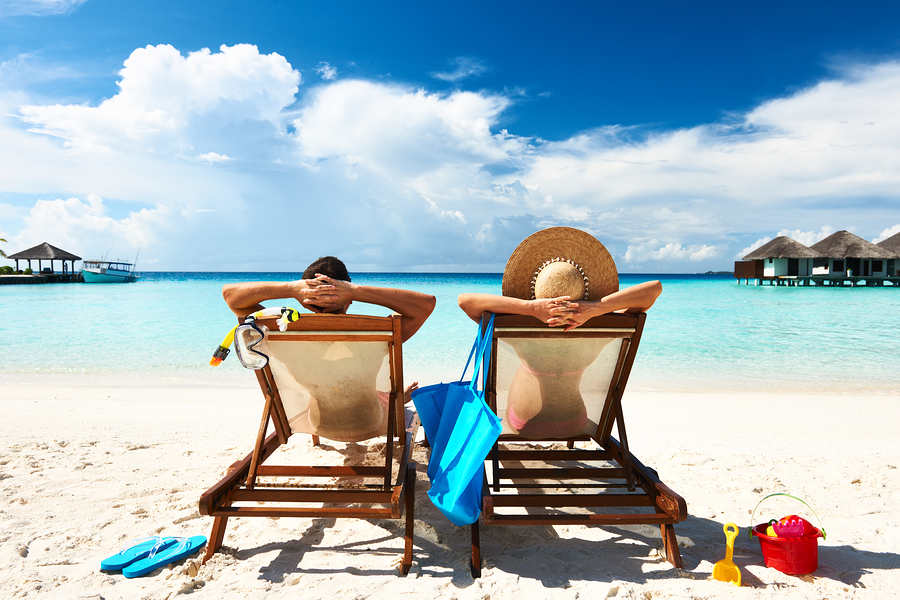 